DIEU DE L`ESPERANCE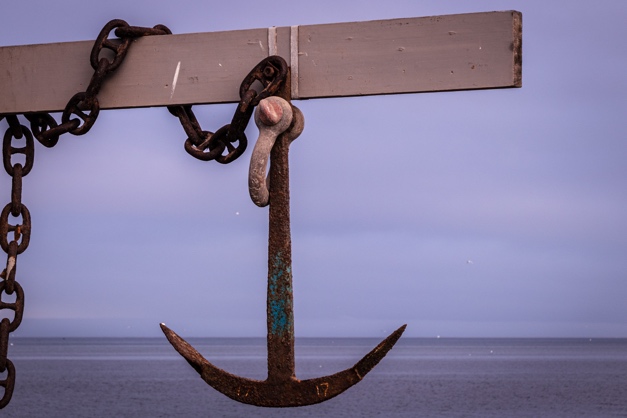 LOUANGE:Hébr. 6:19, Jér. 29:11, Ps. 39:8CONFESSION DES PECHES:Ps. 39:9RECONNAISSANCE:1 Pierre 1:3+4Notes personnelles:INTERCESSION:Héb. 6:11+12, Rom. 15:13Notes personnelles: